  Powiat Białostocki              SAMODZIELNY PUBLICZNY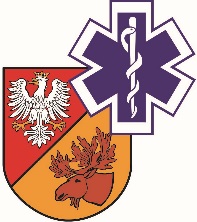                   ZAKŁAD OPIEKI ZDROWOTNEJ W ŁAPACH                  18-100 Łapy, ul. Janusza Korczaka 23                             tel. 85 814 24 38,    85 814 24 39     www.szpitallapy.pl      sekretariat@szpitallapy.pl                                                      NIP: 966-13-19-909			            REGON: 050644804Łapy, 29.07.2020 r.DAO.262.1.ZO.4/2020Wszyscy Wykonawcy / Uczestnicy postępowania TREŚĆ PYTAŃ Z UDZIELONYMI ODPOWIEDZIAMI 
Dotyczy: postępowania nr DAO.262.ZO.4/2020Zamawiający, Samodzielny Publiczny Zakład Opieki Zdrowotnej w Łapach, działając
na podstawie art. 38 ust. 2 ustawy Prawo zamówień publicznych z dnia 29 stycznia 2004 r.
(tj. Dz. U. z  2019 r., poz. 1843 - tekst jednolity) w odpowiedzi na wniosek Wykonawców
o wyjaśnienie treści w Zapytaniu ofertowym dotyczącym „Sukcesywnej dostawy środków czystości na potrzeby SP ZOZ w Łapach” (Znak postępowania: DAO.262.ZO.4/2020), przekazuje poniżej treść pytań wraz z odpowiedziami:Pytanie nr 1 – Pakiet 2 pozycje 1, 3, 7, 8, 9, 11 - czy Zamawiający dopuści worki konfekcjonowane
po 20 szt. na roli z odpowiednim przeliczeniem ilości?Odpowiedź: Zamawiający nie dopuszcza. Zamawiający podtrzymuje opis przedmiotu zamówienia zgodnie z SIWZ.Pytanie nr 2 – Pakiet 2 pozycja 4 - czy Zamawiający dopuści worki konfekcjonowane po 25 szt.
z odpowiednim przeliczeniem ilości?Odpowiedź: Zamawiający nie dopuszcza. Zamawiający podtrzymuje opis przedmiotu zamówienia zgodnie z SIWZ.Pytanie nr 3 – Pakiet 2 pozycja 28 - czy Zamawiający dopuści serwetki konfekcjonowane po 500szt.
z odpowiednim przeliczeniem ilości?Odpowiedź:  Zamawiający dopuszcza.Pytanie nr 4 – Pakiet 2 pozycja 35 - czy zamawiający dopuści mleczko o pojemności 700ml i wadze 950g z odpowiednim przeliczeniem ilości?Odpowiedź: Zamawiający nie dopuszcza. Zamawiający podtrzymuje opis przedmiotu zamówienia zgodnie z SIWZ.Pytanie nr 5 – Pakiet 2 pozycja 37 - czy Zamawiający dopuści odświeżacz o pojemności 300ml
z odpowiednim przeliczeniem ilości?Odpowiedź: Zamawiający dopuszcza.Pytanie nr 6 – Pakiet 2 pozycja 39 - czy Zamawiający dopuści płyn w opakowaniu 1L z odpowiednim przeliczeniem ilości?Odpowiedź: Zamawiający dopuszcza.Pytanie nr 7 – Pakiet 2 pozycja 42 - czy Zamawiający dopuści płyn w opakowaniu 1L z odpowiednim przeliczeniem ilości?Odpowiedź: Zamawiający dopuszcza.Pytanie nr 8 – Pakiet 2 pozycja 43 - czy Zamawiający dopuści środek o pojemności 300ml
z odpowiednim przeliczeniem ilości?Odpowiedź: Zamawiający dopuszcza.Pytanie nr 9 – Pakiet 2 pozycja 47 - czy Zamawiający dopuści papier w kolorze szarym i długości 100m z odpowiednim przeliczeniem ilości?Odpowiedź: Zamawiający nie dopuszcza. Zamawiający podtrzymuje opis przedmiotu zamówienia zgodnie z SIWZ.DYREKTORSamodzielnego PublicznegoZakładu Opieki Zdrowotnej w ŁapachUrszula Łapińska